คำสั่งองค์การบริหารส่วนตำบลเฉลียง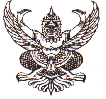 ที่  ๖  /  ๒๕๖๒เรื่อง  การแต่งตั้งคณะกรรมการข้อมูลข่าวสารขององค์การบริหารส่วนตำบลเฉลียง		ตามที่องค์การบริหารส่วนตำบลเฉลียง     ได้แต่งตั้งคณะกรรมการข้อมูลข่าวสารขององค์การบริหารส่วนตำบลเฉลียง อำเภอครบุรี  จังหวัดนครราชสีมา นั้นเพื่อให้การปฏิบัติงานเป็นไปตามระเบียบที่กำหนด  อาศัยอำนาจตามความในมาตรา  ๒๗  แห่งพระราชบัญญัติข้อมูลข่าวสาร  พ.ศ.  ๒๕๔๐  ให้หน่วยงานของรัฐต้องแต่งตั้งคณะกรรมการข้อมูลข่าวสารของทางราชการ  เพื่อควบคุมและดำเนินการตรวจสอบข้อมูลข่าวสาร     รวมทั้งวินิจฉัยและเผยแพร่ข้อมูลข่าวสารขององค์กรก่อนจะนำไปให้ประชาชนเข้าตรวจดู  เพื่อให้การบริหาร  การจัดระบบ  การอนุญาต  และการบริการข้อมูลข่าวสารของราชการที่อยู่ในความรับผิดชอบขององค์การบริหารส่วนตำบลเฉลียงเป็นไปด้วยความเรียบร้อย  รวดเร็ว  และมีประสิทธิภาพถูกต้องตามกฎหมายและระเบียบราชการ  อาศัยอำนาจตามพระราชบัญญัติข้อมูลข่าวสารของราชการ  พ.ศ.  ๒๕๔๐  จึงแต่งตั้งคณะกรรมการข้อมูลข่าวสาร  ดังต่อไปนี้๑.  นายวิเชียร   	   วัฒนาประชากุล  นายก  อบต.เฉลียง  	               ประธานกรรมการ๒.  นายเกษม       ลาดกระโทก  	    รองนายก  อบต.เฉลียง  		กรรมการ๓.  นางปิ่นมณี  	   ลาดกระโทก  	    รองนายก  อบต.เฉลียง  		กรรมการ๔.  นางสาวชุดาภา สังฆะมณี  	    ปลัด  อบต.เฉลียง  	       	          กรรมการ๕.  นางสาวปริตรา อิ่มกระโทก  	    ผู้อำนวยการกองคลัง		          กรรมการ๖.  นายชาญชัย     ทองดอนน้อย	    ผู้อำนวยการกองช่าง		          กรรมการ๗.  นายธวัชชัย  	   ฉกรรจ์ศิลป์    	    รองปลัด อบต.เฉลียง             กรรมการ/เลขานุการ๘.  นางสาวสมิตรา รอดกระโทก       หัวหน้าสำนักปลัด	    กรรมการ/ผู้ช่วยเลขานุการโดยให้คณะกรรมการข้อมูลข่าวสารขององค์การบริหารส่วนตำบลเฉลียง  มีหน้าที่ดังนี้๑.  เสนอนโยบายหรือมาตรการเกี่ยวกับการบริหาร  การจัดระบบ  การขอ  การอนุญาต  และการบริการข้อ มูลข่าวสารขององค์การบริหารส่วนตำบลเฉลียง๒.  ให้คำแนะนำหรือเสนอความาคิดเห็นเกี่ยวกับข้อมูลข่าสารที่ลงพิมพ์นาราชกิจจานุเบกษา  รวมทั้งการจัดพิมพ์และเผยแพร่๓.  ให้คำแนะนำหรือเสนอความเห็นเกี่ยวกับหลักเกณฑ์และการพิจารณาประเภทข้อมูลข่าวสารที่ไม่ต้องเปิดเผย  หรือข้อมูลข่าวสารที่เป็นความลับของทางราชการ๔.  ให้คำแนะนำหรือเสนอความเห็นเกี่ยวกับประเภทของข้อ มูลข่าวสารที่ควรจัดเก็บไว้ที่องค์การบริหารส่วนตำบล  หรือส่งไปยังหอจดหมายเหตุแห่งชาติ  กรมศิลปากร  หรือหน่วยงานอื่นของรัฐที่กำหนดในพระราชบัญญัติข้อมูลข่าวสารทางราชการ-๒-๕.  ให้คำแนะนำหรือเสนอความเห็นเกี่ยวกับการจัดทำและปรับปรุงข้อมูลข่าวสารตามระเบียบสำนักนายกรัฐมนตรี  ว่าด้วยงานสารบรรณ  หรือข้อ มูลข่าวสารอื่นๆที่เป็นประโยชน์ต่อทางราชการ๖.  ให้คำแนะนำหรือเสนอความเห็นเกี่ยวกับการเชื่อมโยงข้อมูลข่าวสารกับส่วนราชการหรือเอกชน๗.  ให้คำแนะนำหรือเสนอความเห็นในกรณีที่มีปัญหาและอุปสรรคเกี่ยวกับการดำเนินการตามพระราชบัญญัติข้อมูลข่าวสารราชการ  พ.ศ.  ๒๕๔๐๘.  แต่งตั้งคณะอนุกรรมการหรือคณะทำงานเพื่อปฏิบัติการในเรื่องใดตามที่คณะกรรมการมอบหมาย๙.  เชิญบุคคลใดมาสอบถามหรือชี้แจ้งความคิดเห็นเกี่ยวกับข้อมูลข่าวสาร๑๐.  ดำเนินการอื่นใดตามที่ได้รับมอบหมาย		ทั้งนี้  ตั้งแต่บัดนี้เป็นต้นไป					สั่ง  ณ  วันที่  ๔  เดือน  มกราคม  พ.ศ.  ๒๕๖๒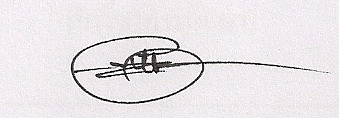 					  (ลงชื่อ)					              (นายวิเชียร   วัฒนาประชากุล)					          นายกองค์การบริหารส่วนตำบลเฉลียง